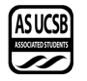 Senate AgendaAssociated Students22 December 2021Email Vote Minutes/Actions recorded by: Maggie BoyleCall to Order by Bee Schaefer , INTERNAL VICE PRESIDENT  A) MEETING BUSINESSA-1) Roll CallA-2) Excused Absences  A-3) Acceptance of ProxiesB) External ReportsB-1) Chancellor’s Representative-B-2) UCPD Representative-B-3) GSA Representative-B-4) University Center Governance Board Representative-B-5) IVCSD Representative- C) New BusinessFall 2021 Honorariahttps://docs.google.com/spreadsheets/d/1DeYmLddIrih5zZdoO0yXelutGO5uOUR3rnf2IJV4A6c/edit?usp=sharingMOTION/SECOND: H.Lee/GonzalezMotion language: motion to pass Fall 2021 Honoraria ACTION: Email Vote:  13-1-0 PASS  Vote Taken: 23 December 2021MOTION/SECOND: H.Lee/ GonzalezMotion language: motion to suspend orders of the day and move to Minutes and Allocations and AppointmentsACTION: Email Vote:  14-0-0 PASS  Vote Taken: 23 December 2021D) PUBLIC FORUM-E) Acceptance of AgendaMOTION/SECOND: H.Lee/ GonzalezMotion language: motion to accept the agendaACTION: Email Vote:  14-0-0 PASS  Vote Taken: 23 December 2021F) Consent Calendar-   G) Action ItemsG-1) Immediate ConsiderationG-2)Old Business-       H) Recess-I) ASUCSB ReportsI-1) Administrative Committees-I-2) Boards and Commissions-TQCOM Reports--This quarter we hired 7 positions (Vice Chair, Trans GNC Chair, 2 Emerging Leaders, and 2 Pride Commissioners), with 2 positions (Special Projects Commissioner and UndocuQT Advocacy Coordinator) remaining to fill.- We also have funded approximately $10k to 5 different student orgs as well as campus centers (the RCSGD and the MCC). Additionally, our members have begun work on a LGBTQ+ book club and discord, a panel, and planning events for Pride. Because we have done so much onboarding, a lot of our time has been spent getting new members integrated and explaining the process of TQCOMM. We also met with students and discussed how to support the student drag community, interviewed with KC UCSB, and did an Instagram takeover for UCSB Life to gain more exposure to the UCSB community.- Next quarter, we are gearing up to continue planning for Pride, have the Queer Trans Leadership Council started again, and hold our quarterly town hall- due to a lack of an internal coordinator at the time, we did not hold these events but will be able to do so in the winter. We will also continue to update our website, and work on our outreach to other orgs and entities, as well as hold events of our own as our members develop their projects and initiatives.Pardall Center Building Fall 2021 - Quarterly ReportOver the summer, PCB staff used the 1st floor to continue with the mask and thermometer distribution efforts to local businesses in Isla Vista. During this time, staff regained access to the 2nd floor, which houses the Isla Vista Tenants Union and A.S. Legal Resource Center offices. The IntakeQ software was adopted by our team to facilitate the scheduling of appointments with Robin Unander, which were conducted remotely, via zoom, phone call, or facetime.Throughout this quarter, PCB staff has focused largely on the reestablishment, and modification of, its services following COVID-19 policy changes. It has been a slow-moving process, primarily due to the changes caused by the pandemic.Student Staffing- The PCB has been quite short-staffed this quarter and availability has been strained because students returned to their normal in-person schedules. Due to our short-staffing, the 2nd Floor is prioritized when scheduling and 1st Floor remains closed most days. However, staff still keeps an eye on the email for any print job and conference room reservation requests. We are currently in the final stages of hiring four new students to join our team. We anticipate having a much smoother transition as we move into next quarter!These are the services currently available on our 1st floor:HOURS: vary depending on student staff availability.- OrientationIn addition to being a stopping point during orientation, orientation packets were distributed onsite during the first two weeks of the quarter.COVID-19 Updates & Local Resource ListingsCounty-wide COVID-19 statistics are posted daily along with the 1st-floor windows as a way to encourage safety and testing efforts among community members. Additionally, information about a variety of local resources (shelters, food, etc.) are posted and updated regularly.PCB staff has reached out to local resource centers and UCSB/community programs to gather pamphlets and other informational materials to have available for community members. We are currently working on an effective plan to distribute these materials in a contactless manner. - Mask DistributionMasks are delivered to local businesses in Isla Vista on a bi-weekly basis, or as needed. They are also distributed onsite as part of our contactless distribution efforts; PCB staff set up a fold-out table on our patio and advertise these free masks.The PCB also served as a distribution site for the N-95 masks that were needed during the Alisal fire earlier this quarter. Many of the masks are still stored on site for the next incident and some are distributed alongside the other masks as well. - Printing Pick-UpFree printing services are available to students by appointment only. After a trial run of the Setmore software to schedule pick-up times, we have temporarily switched over to an email-based system until the new software is approved. We instructed students (via our social media pages) to email us their documents in PDF or . JPEG form, along with any printing specifications (number of copies, color/grayscale, paper size, etc) they need. Once their documents are printed, PCB staff communicate with the students and arrange a time for them to pick up their prints.The PaperCut software is used for this service. Each student is allotted 200 free prints a month, 150 grayscale pages, and 50 color pages. PCB staff keep track of print codes on a spreadsheet and the PaperCut system keeps track of the number of prints available. These print codes will be reset at the end of each quarter. - Wellness Vending MachineThe Women’s Center’s Wellness Vending Machine has been repaired, restocked, and relocated to the left wing of the building. This vending machine offers many affordable health products, like emergency contraception and allergy medicine, for students. Next quarter, the double doors will be open to allow students to access it without coming inside the building. - Conference RoomThe Conference Room has been relocated from the left wing of the building to the main room, allowing for better ventilation and social distancing among patrons. There are multiple air purifiers located around the 1st floor, and PCB staff conduct specified COVID-19 cleaning procedures before/after each meeting.A.S. Entities are able to reserve this area for their weekly meetings via email. PCB Staff arrange times to both open and close the space for these meetings, as this requires the disarming/arming of the building security system. There is a maximum limit of 12 people allowed in the space at once, and each entity is made aware of the protocols they must follow while in the space.These are the services currently available on our 2nd Floor: A.S. Legal Resource Center & Isla Vista Tenants Union HOURS: M-F, 11 am-5 pmCurrently, LRC and IVTU consultations* are available both in-person and remotely by appointment only. However, PCB Staff is considering expanding its services to allow for drop-in appointments (which were available pre-pandemic) in the near future.In-person appointments are offered from 11 am-2 pm, and are conducted onsite by Robin Unander and her student interns. PCB Staff facilitate communication between clients, Robin, and her interns. They also conduct COVID-19 cleaning procedures daily and in between appointments. Additionally, they ensure that clients are complying with UCSB COVID-19 policies by checking their green-badge clearances.Remote appointments are offered from 3 pm-5 pm daily and are conducted via zoom or phone calls.*LRC services are only available for UCSB students. IVTU services are available for UCSB students and any IV community members as well. - Other:Student staff has been available for other A.S.-related events as well. PCB served as a volunteer gathering spot for the Haunt the Loop event this Halloween.Winter Quarter Plans:Once we are fully staffed, we plan to expand our hours and services. We have also been brainstorming ideas for more outreach events and other COVID-friendly events.I-3) Unit Reports-I-4) President’s Cabinet Report -I-5) Executive Director’s Report-I-6) Executive Officers’ Report -      President      Internal Vice President Honoraria Check Distribution is scheduled to start on or around January 15th, 2022, please inform your respective entities.      External Vice President of Local Affairs      External Vice President of Statewide Affairs      Student Advocate GeneralI-7) Senator Representative Reports-I-8) Administrative Reports-J) Committee ReportsJ-1) Standing Committee on Finance and Business-J-2) Standing Committee on External Affairs-J-3) Standing Committee on Internal Affairs-J-4) Standing Committee on Basic Needs-J-5) Group Project and other Temporary Committee Reports- K) Minutes and Allocations:K-1) Senate Minutes 	    	11/24 Email VoteMOTION/SECOND: H.Lee/ GonzalezMotion language: motion to bundle and approve all Senate minutesACTION: Email Vote:  14-0-0 PASS  Vote Taken: 23 December 2021K-2) Administrative Committees MinutesK-3) BCU MinutesPMHC 11/18MOTION/SECOND: Gonzalez/H.LeeMotion language: motion to approve the PMHC 11/18 minutesACTION: Email Vote:  14-0-0 PASS  Vote Taken: 23 December 2021Bike Comm 11/18MOTION/SECOND: Gonzalez/H.LeeMotion language: motion to approve the Bike Comm 11/18 minutesACTION: Email Vote:  14-0-0 PASS  Vote Taken: 23 December 2021Covo 12/10MOTION/SECOND: Gonzalez/H.LeeMotion language: motion to approve the CoVo 12/10 minutesACTION: Email Vote:  14-0-0 PASS  Vote Taken: 23 December 2021SCORE 11/28MOTION/SECOND: Gonzalez/H.LeeMotion language: motion to approve the SCORE 11/28 minutesACTION: Email Vote:  14-0-0 PASS  Vote Taken: 23 December 2021BWHC 12/2MOTION/SECOND: Gonzalez/H.LeeMotion language: motion to approve the BWHC 12/2 minutesACTION: Email Vote:  14-0-0 PASS  Vote Taken: 23 December 2021IAC 12/01MOTION/SECOND: Gonzalez/H.LeeMotion language: motion to approve the IAC 12/01 minutesACTION: Email Vote:  14-0-0 PASS  Vote Taken: 23 December 2021CAB 11/30MOTION/SECOND: Gonzalez/H.LeeMotion language: motion to approve the CAB 11/30 minutesACTION: Email Vote:  14-0-0 PASS  Vote Taken: 23 December 2021EAB 11/29MOTION/SECOND: Gonzalez/H.LeeMotion language: motion to approve the EAB 11/29 minutesACTION: Email Vote:  14-0-0 PASS  Vote Taken: 23 December 2021HRB 11/13MOTION/SECOND: Gonzalez/H.LeeMotion language: motion to approve the HRB 11/13 minutesACTION: Email Vote:  14-0-0 PASS  Vote Taken: 23 December 2021EB 11/29MOTION/SECOND: Gonzalez/H.LeeMotion language: motion to approve the EB 11/29 minutesACTION: Email Vote:  14-0-0 PASS  Vote Taken: 23 December 2021CF 11/23MOTION/SECOND: Gonzalez/H.LeeMotion language: motion to approve the CF 11/23 minutesACTION: Email Vote:  14-0-0 PASS  Vote Taken: 23 December 2021SASA 11/22MOTION/SECOND: Gonzalez/H.LeeMotion language: motion to approve the SASA 11/22 minutesACTION: Email Vote:  14-0-0 PASS  Vote Taken: 23 December 2021K-4) Standing Committee Minutes	L-1 ) AppointmentsPublic Mental Health Commissioner         Appointment of Hannah Malak as Financial CoordinatorMOTION/SECOND: Gonzalez/H.LeeMotion language: motion to approve the Public Mental Health Commissioner AppointmentACTION: Email Vote:  14-0-0 PASS  Vote Taken: 23 December 2021M) Discussion ItemsN) RemarksO) AdjournmentMOTION/SECOND: Gonzalez/H.LeeMotion language: motion to adjourn the meetingACTION: Email Vote:  13-0-1 PASS  Vote Taken: 23 December 2021NameNote:absent (excused/notexcused)arrived late (time)departed early (time)proxy (full name)Name Note:absent (excused/notexcused)arrived late (time)departed early (time)proxy (full name)Jonathan AlbertsPresentAlexander LiebetrauPresentNicole BongardAbsentAbigail MerkelPresentCesar CastilloPresentKian MirshokriAbsentCassandra ChowPresentLuisa RamirezAbsentEthan EnglerPresentErika RamosPresentJamison EvansAbsentAvital RutenburgPresentDavid GjerdePresentHailey StankiewiczAbsentJessy GonzalezAbsentTaylor TaitAbsentBrieonni JohnsonAbsentAijia WangPresentMegan KhobianPresentRanna ZahabiPresentCaria LeeAbsent April ZhangPresentHannah LeePresent